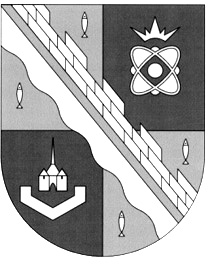 СОВЕТ ДЕПУТАТОВ МУНИЦИПАЛЬНОГО ОБРАЗОВАНИЯСОСНОВОБОРСКИЙ ГОРОДСКОЙ ОКРУГ ЛЕНИНГРАДСКОЙ ОБЛАСТИ(ЧЕТВЕРТЫЙ СОЗЫВ)Р Е Ш Е Н И Еот 26.02.2021 года № 17В связи с утверждением «Положения о порядке выдвижения, внесения, обсуждения, рассмотрения инициативных проектов в муниципальном образовании Сосновоборский городской округ Ленинградской области» и необходимостью разработки дополнительных нормативных правовых актов совета, направленных на реализацию жителями Сосновоборского городского округа права вносить на рассмотрение органов местного самоуправления городского округа инициативные проекты, на основании Федерального закона от 20 июля 2020 года N236-ФЗ «О внесении изменений в Федеральный закон «Об общих принципах организации местного самоуправления в Российской Федерации», совет депутатов муниципального образования Сосновоборский городской округ Ленинградской областиР Е Ш И Л:1. Внести изменение в решение совета депутатов от 18.09.2020 № 107 «О создании рабочей группы по разработке проектов муниципальных правовых актов, направленных на реализацию жителями Сосновоборского городского округа права вносить на рассмотрение органов местного самоуправления городского округа инициативные проекты», изложив пункт 3 в новой редакции:«3. Рабочей группе в срок до 1 июля 2021 года подготовить проекты муниципальных правовых актов, направленные на реализацию жителями Сосновоборского городского округа права вносить на рассмотрение органов местного самоуправления городского округа инициативные проекты.»2. Настоящее решение вступает в силу со дня принятия.3. Настоящее решение официального обнародовать на сайте городской газеты «Маяк».Председатель совета депутатовСосновоборского городского округа                                         В.Б. Садовский«О продлении полномочий рабочей группы по разработке проектов муниципальных правовых актов, направленных на реализацию жителями Сосновоборского городского округа права вносить на рассмотрение органов местного самоуправления городского округа инициативные проекты»